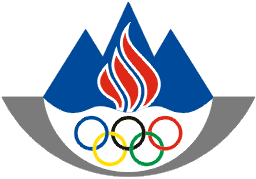 OLIMPIJSKI  KOMITE  SLOVENIJEZDRUŽENJE ŠPORTNIH ZVEZOdbor  za  vrhunski  športCelovška 25,1000  LJUBLJANA,  SLOVENIJATel..: +386 1 230 60 08Fax.: +386 1 230 60 26http://www.olympic.siP O S L O V N I KO DELU KOMISIJE ŠPORTNIKOV OLIMPIJSKEGA KOMITEJA SLOVENIJE -ZDRUŽENJA ŠPORTNIH ZVEZ1. členS tem poslovnikom se ureja način delovanja Komisije športnikov Olimpijskega komiteja Slovenije - Združenja športnih zvez, skrajšano ime Komisije športnikov OKS (v nadaljevanju komisija). Komisija izvršuje svoje naloge v skladu z Olimpijsko listino, Pravili OKS, Pravili komisije in tem Poslovnikom.2. členKomisija se sestaja najmanj 1 x letno. Volilno zasedanje je vsaka štiri (4) leta.3. členKomisijo sklicuje in vodi njen predsednik, ki ga izvoljeni člani komisije posameznega mandatnega obdobja izvolijo med seboj. V primeru odsotnosti predsednika pa podpredsednik oziroma od predsednika pooblaščeni član komisije.  4. členSejam komisije lahko prisostvujejo tudi člani organov OKS ter drugi vabljeni gostje in novinarji.Člani organov OKS in vabljeni imajo pravico razpravljati, nimajo pa pravice glasovanja.5. členPredsednik vodi komisijo  po sprejetem dnevnem redu tako, da:a) prehaja od točke do točke dnevnega reda,b) daje besedo razpravljalcem, po lastni presoji lahko razpravljalcu besedo tudi odvzame,c) ob vsaki točki dnevnega reda oblikuje sklepe in jih predlaga v sprejem.Komisija veljavno sklepa, če je navzočih več kot polovica (1/2) članov.6. členKadar je na programu volilno zasedanje Komisije športnikov OKS, se upoštevajo naslednja pravila:I. Za izvedbo volilnega zasedanja komisija imenuje tri člansko komisijo - telo, ki opravi vsa potrebna organizacijska in tehnična opravila (skupaj s strokovno službo OVŠ). Za ustanovno zasedanje tričlansko komisijo - telo imenuje IO OKS.II.Člane komisije volijo športniki z glasovalno pravico na volilnem zasedanju, ki se skliče vsaka štiri (4) leta meseca oktobra v letu ZOI, izmed športnikov z vloženo kandidaturo.Športniki z glasovalno pravico so športniki udeleženci zadnjih dveh (2.) poletnih olimpijskih iger, zimskih olimpijskih iger in svetovnih iger.III.Strokovna služba Odbora za vrhunski šport OKS (v nadaljevanju OVŠ) najkasneje trideset (30) dni pred volilnim zasedanjem pozove športnike za kandidaturo s posebnim formularjem po elektronski pošti.Športniki kandidati za članstvo v komisiji morajo v kandidaturi podati svoje osebne podatke, opis dosedanje športne uspešnosti in zasnovo delovanja komisije v naslednjem mandatnem obdobju. Predloge za članstvo morajo kandidati posredovati najmanj 15 dni pred predvidenim volilnim zasedanjem.Strokovna služba OVŠ mora 10 dni pred volilnim zasedanjem obvestiti športnike z glasovalno pravico o kandidatih za članstvo v komisiji po elektronski pošti.IV.Športniki z volilno pravico prisotnost na volilnem zasedanju potrdijo s podpisom na listi prisotnih. Ob podpisu prejmejo glasovalni list. V.Ustanovno zasedanje komisije in volilna zasedanje vodi imenovana tričlanska komisija - telo iz I. poglavja 6. člena tega poslovnika. Ob pričetku volilnega zasedanja verificira športnike z glasovalno pravico in izmed njih imenuje ostala delovna telesa:verifikacijsko komisijo, ki ugotovi število prisotnih športnikov z volilno pravico - tri (3) člane,volilno komisijo, ki ugotavlja izide volitev - tri (3) člane, zapisnikarja seje in overovatelja zapisnika. VI.Volitve članov komisije, na katerih sodelujejo vsi kandidati z vloženo kandidaturo, so tajne. Izvoljeni so kandidati z največjim številom prejetih glasov po posameznih področjih navedenih v členu 4  pravil komisije. 						7. členVolitve članov Komisije športnikov OKS:VII. Volitve se izvedejo na volilnem zasedanju z glasovnicami, na katerih so napisani vsi predlagani kandidati (izpolnjeni morajo biti pogoji skladno s pravili komisije), navedeni po različnih kategorijah, kot navaja 4. člen pravil komisije.VIII.Komisija ima najmanj pet (5) članov, zastopana morata biti oba spola.Sestavljena je iz športnikov imenovanih v člane slovenske delegacije oziroma udeležencev naslednjih iger:dveh (2.) športnikov zadnjih dveh (2.) poletnih olimpijskih iger obeh spolov, dveh (2.) športnikov zadnjih dveh (2.) zimskih olimpijskih iger obeh spolov,enega (1.) športnika zadnjih dveh (2.) svetovnih iger (neolimpijskih športov). Glasuje se tako, da se na glasovnici obkroži kandidata.IX.V primeru, da v prvem krogu prejme več kandidatov posameznih iger enako število glasov, ki jih uvrščajo v komisijo, se postopek volitev za te kandidate ponovi še enkrat. Če je tudi v drugem poskusu rezultat neodločen se o članu komisije posameznih iger odloči z žrebom. IX.Na prvi seji štiri (4) letnega mandata izvoljeni člani komisije med seboj izvolijo predsednika, ki mora biti predstavnik olimpijskih športov, podpredsednika in dva (2) predstavnika komisije v Skupščini OKS ter predlagajo predstavnika v Izvršnem odboru OKS, ki mora biti predstavnik olimpijskih športov in predstavnika OVŠ.						8. členTa poslovnik je bil sprejet na ustanovnem zasedanju komisije dne 16.10.2006 in dopolnjen na 25. seji Komisije športnikov OKS v mandatnem obdobju 2010-2014 dne 18. septembra 2014.                                                                         Predsednica Komisije športnikov								   Brigita Langerholc ŽagerŠt. dokumenta	: 30399-17-6/14